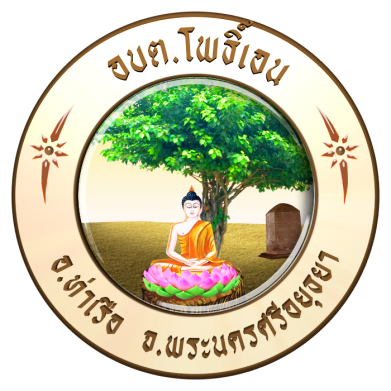 นโยบายความปลอดภัย อาชีวอนามัย แสะสภาพแวดล้อมในการทำงานองค์การบริหารส่วนตำบลโพธิ์เอนประจำปีงบประมาณ 2565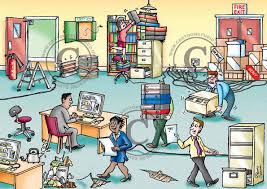 คณะกรรมการความปลอดภัย อาชีวอนามัย และสภาพแวดล้อมในการทำงานองค์การบริหารส่วนตำบลโพธิ์เอน อำเภอท่าเรือ จังหวัดพระนครศรีอยุธยาแนวทางการปฏิบัติตามมาตรฐานความปลอดภัยในการทำงานแนบท้ายประกาศนโยบาย เรื่อง นโยบายความปลอดภัย อาชีวอนามัย และสภาพแวดล้อมในการทำงานลงวันที่ 6 กรกฏาคม พ.ศ.2560 -----------------------------------	เพื่อเป็นข้อกำหนดเบื้องต้นที่หน่วยงานราชการทุกแห่งต้องดำเนินการ ทั้งนี้ พระราชบัญญัติความปลอดภัยฯ มีวัตถุประสงค์ให้หัวหน้าส่วนราชการมีหน้าที่จัดและดูแลสถานที่ทำงานและบุคลากรให้มีสภาพการทำงานและสภาพแวดล้อมในการทำงานที่ปลอดภัยและถูกสุขลักษณะ รวมทั้งส่งเสริมสนับสนุนการปฏิบัติงานของบุคลากรมีให้ได้รับอันตรายต่อชีวิต ร่างกาย และสุขภาพอนามัย	แนวทางปฏิบัติตามมาตรฐานสำหรับทุกหน่วยงานราชการต้องดำเนินการ ดังนี้	1. จัดให้มีกฎ ระเบียบ หรือมาตรฐานความปลอดภัยฯ ที่เหมาะสมในส่วนราชการ หรือหน่วยงานราชการ	2. ในกรณีที่หัวหน้าส่วนราชการให้บุคลากรทำงานในสภาพการทำงาน หรือสภาพแวดล้อมในการทำงานที่อาจทำให้ได้รับอันตรายต่อชีวิต ร่างกาย จิตใจ หรือสุขภาพอนามัย ต้องแจ้งบุคลากรให้ทราบถึงอันตรายและวิธีการป้องกันอันตรายที่อาจจะเกิดขึ้นจากการทำงานก่อนมอบหมายงานดังกล่าว	3. จัดให้มีสัญลักษณ์เตือนอันตรายและเครื่องหมายเกี่ยวกับความปลอดภัยฯ ที่เหมาะสมภายในหน่วยงาน เช่น สัญลักษณ์ทางหนีไฟ อุปกรณ์ดับเพลิง และการทำสีตีเส้นแบ่งเขตอันตรายและเขตสัญจร      เป็นต้น	4. เมื่อบุคลากรทราบถึงข้อบกพร่องหรือการชำรุดเสียหายของอุปกรณ์หรือสถานที่ และไม่สามารถแก้ไขได้ด้วยตนเอง ให้แจ้งต่อผู้บังคับบัญชาขั้นต้นเพียงแจ้งให้ผู้บริหารหรือหัวหน้าส่วนราชการดำเนินการแก้ไขโดยไม่ชักช้า	5. จัดและดูแลให้มีการใช้และสวมใส่อุปกรณ์คุ้มครองความปลอดภัยส่วนบุคคลที่ได้มาตรฐานเหมาะสมตามลักษณะงาน เช่น รองเท้ากันลื่น ถุงมือ หมวดนิรภัย เป็นต้น	6. จัดให้มีการสำรวจ หรือตรวจสอบ เพื่อประเมินสภาพการทำงานที่อาจก่อให้เกิดอันตราย เช่น การตรวจวัดระดับความเข้มของแสงสว่างในสถานที่ทำงาน จัดให้มีการตรวจสอบความปลอดภัยของการใช้อุปกรณ์ไฟฟ้า การตรวจสอบความพร้อมของอุปกรณ์ดับเพลิง การตรวจสอบเส้นทางหนีไฟมิให้มีสิ่งกีดขวางใด ๆ และจัดทำแผนการควบคุมหรือปรับปรุงแก้ไขด้านความปลอดภัยฯ ของหน่วยงาน	7. บุคลากรทุกคนในหน่วยงานมีหน้าที่ดูแลสภาพแวดล้อมในการทำงานตามมาตรฐานที่กำหนดและให้ความร่วมมือเพื่อดำเนินการด้านความปลอดภัยฯ ของหน่วยงาน และให้ความร่วมมือ ส่งเสริม และสนับสนุนการดำเนินงาน หรือเข้าร่วมกิจกรรมการดำเนินงานด้านความปลอดภัยฯ ของหน่วยงาน********************************คู่มือความปลอดภัยในการทำงานนิยามศัพท์	คำจำกัดความต่อไปนี้ เป็นคำศัพท์ที่ปรากฏอยู่ใน “คู่มือความปลอดภัยในการทำงาน” สำหรับผู้ใช้ควรทำความเข้าใจคำศัพท์ต่าง ๆ ต่อไปนี้ให้ถูกต้องตรงกัน เพื่อให้การใช้คู่มือดังกล่าวเป็นไปอย่างมีประสิทธิภาพและเกิดประโยชน์สูงสุด	1. อุบัติเหตุ (Accident) เหตุการณ์ที่ไม่ต้องการให้เกิด ซึ่งเมื่อเกิดขึ้นแล้วจะมีผลทำให้เกิดการบาดเจ็บแก่บุคคล หรือ ทรัพย์สินเสียหาย หรือเกิดความสูญเสียต่อสิ่งแวดล้อม กระบวนการผลิต หรือผลิตภัณฑ์และองค์การ	2. อุบัติการณ์ (Incident/Near miss) เหตุการณ์ที่ไม่ต้องการให้เกิด ซึ่งทำให้เกิดหรืออาจทำให้เกิดความสูญเสียต่อบุคคล ได้รับบาดเจ็บ ทรัพย์สินถูกทำลาย หรือหยุดกระบวนการผลิต	3. การป้องกันอุบัติเหตุ (Accident Prevention) โปรแกรมการดำเนินการเพื่อกำจัด ลด ควบคุม ป้องกันอุบัติเหตุ และวัดผลที่กำหนดขึ้น เพื่อลดอุบัติเหตุและศักยภาพที่อาจก่อให้เกิดอุบัติเหตุต่อระบบ ต่อองค์การ หรือต่อกิจกรรมต่าง ๆ ขององค์การ	4. กฎ ระเบียบ ข้อบังคับ (Regulation) กฎ ระเบียบ ข้อบังคับ หรือ กฎหมายที่ควบคุมการดำเนินการหรือการปฏิบัติงานให้เกิดความปลอดภัย	5. ความปลอดภัย (Safety) การที่ปราศจากการเกิดอุบัติเหตุ หรือ มีสภาวะที่ไม่ปลอดภัย เช่น เกิดความเจ็บปวด การบาดเจ็บ การสูญเสีย หรือทรัพย์สินเสียหาย	6. การกระทำที่ไม่ปลอดภัย (Unsafe act) การฝ่าฝืนขั้นตอนการปฏิบัติงาน ไม่สวมใส่อุปกรณ์ความปลอดภัย PPE ซึ่งจะก่อให้เกิดอุบัติเหตุขึ้นได้	7. สภาพการณ์ที่ไม่ปลอดภัย (Unsafe condition) สภาพการณ์หรือสภาพแวดล้อมที่มีอันตราย ซึ่งสามารถก่อให้เกิดอุบัติเหตุหรือความสูญเสีย		8. ผู้รับเหมา (Contractor) ห้างหุ้นส่วนหรือบุคคลอื่น		ที่.................................เป็นผู้จ้างให้ปฏิบัติงาน หรือให้ปฏิบัติหน้าที่		ตามที่..........................มอบหมาย ทั้งนี้หมายรวมถึงผู้ที่รับเหมาช่วงต่อ		และผู้ปฏิบัติงานขององค์การบริหารส่วนตำบลรับเหมาช่วงต่อนั้นด้วยสาเหตุการเกิดอุบัติเหตุการกระทำที่ไม่ปลอดภัย (Unsafe Acts)	สาเหตุ : การเกิดอุบัติเหตุร้อยละ 85 (%) เกิดจาก การกระทำของคน หรือของมนุษย์ เช่น	- ทำงานลัดขั้นตอนหรือรีบเร่งเกินไป	- การมีทัศนคติไม่ถูกต้อง เช่น อุบัติเหตุเป็นเรื่องของเคราะห์กรรมแก้ไขป้องกันไม่ได้	- สภาพร่างกายไม่พร้อม เช่น ดื่มสุรา เมาค้าง มีปัญหาครอบครัวใช้สิ่งเสพติด เป็นต้น	- ไม่ทำตามขั้นตอนการทำงาน OJT หรือไม่ทำตามที่หัวหน้า แนะนำ	- ไม่หยุดเครื่องจักร ก่อนซ่อมแซมหรือบำรุงรักษา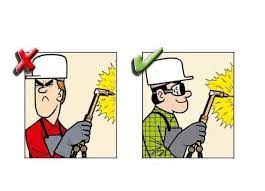 	- ไม่สวมใส่อุปกรณ์คุ้มครองความปลอดภัย ในขณะทำงานที่มีอันตราย	- ยก เคลื่อนย้ายสิ่งของด้วยท่าทางที่ไม่ปลอดภัย	- ฝ่าฝืนกฎระเบียบ สัญลักษณ์ และ ป้ายเตือน ด้านความปลอดภัย	- ปฏิบัติงานโดยไม่มีหน้าที่ หรือขาดความรู้ และทักษะ หรือความชำนาญ	- หยอกล้อ เล่นกัน ระหว่างปฏิบัติงาน	- แต่งกายไม่เหมาะสมกับสภาพงาน ไม่รัดกุม รุ่มร่ามสภาพการทำงานที่ไม่ปลอดภัย (Unsafe Conditions) เกิดขึ้นประมาณ 15% 	- การวางผังที่ทำงาน หรือกระบวนการผลิตที่ไม่ถูกต้องเหมาะสม	- ไม่มีการ์ดครอบป้องกันส่วนที่เป็นอันตรายของเครื่องจักรหรือส่วนที่เคลื่อนไหว เช่น ใบเลื่อย ใบมีด 	  สายพาน เป็นต้น	- ระบบไฟฟ้า หรืออุปกรณ์ไฟฟ้าชำรุดบกพร่อง ขาดการตรวจสอบ บำรุงรักษา	- ความไม่เป็นระเบียบเรียบร้อยและสกปรก ขาดการจัดเก็บวัสดุสิ่งของหรือไม่จัดทำ 5ส.	- สภาพและสิ่งแวดล้อมในการทำงานไม่ดี เช่น แสดงสว่างไม่เพียงพอ การระบายอากาศไม่ดี เสียงดัง 	  ฝุ่นละออง ความร้อนสูง ไอระเหยของสารเคมี เป็นต้น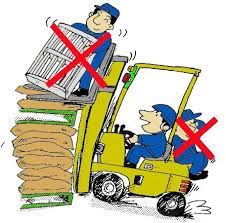 ความสูญเสียจากอุบัติเหตุในการทำงานความสูญเสียทางตรง	- ค่ารักษาพยาบาล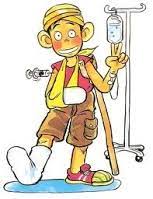 	- ค่าทดแทน	- ค่าทำขวัญความสูญเสียทางอ้อม (ลูกจ้าง) 	- ได้รับความเจ็บปวด	- ได้รับความทรมาน	- ความพิการ	- ความสูญเสียงาน	- เสียขวัญและกำลังใจครอบครัว	- สูญเสียคนรัก	- ขาดรายได้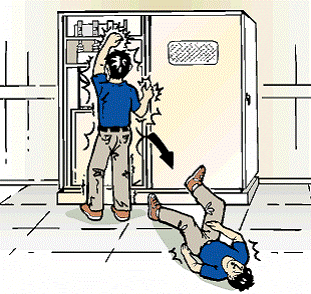 	- สูญเสียโอกาสนายจ้าง	- ผลผลิตลดลง	- ค่าล่วงเวลา	- ค่าใช้จ่ายฝึกคนงานใหม่	- ค่าซ่อมแซมเครื่องจักร	- เสียเวลา	- เสียชื่อเสียงชุมชนรอบข้าง หรือใกล้เคียง	- ขาดความเชื่อมั่น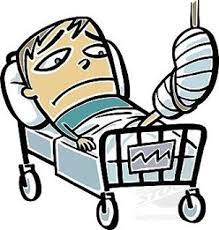 	- วิตกกังวลประเทศชาติ	- ขาดกำลังคนชำนาญงาน	- เศรษฐกิจเสียหายความปลอดภัยของอาคารสำนักงานความปลอดภัยของอาคารสำนักงาน	- พื้นสำนักงานควรสะอาดอยู่เสมอ	- ห้าม วิ่งหรือลื่นไถลในสำนักงาน	- ขณะที่มีการขัดหรือทำความสะอาดพื้น ผู้ปฏิบัติงานควรเดินหรือปฏิบัติงานด้วยความระมัดระวัง	  ยิ่งขึ้น	- ถ้าพบน้ำมันหกบนพื้นสำนักงาน ให้แจ้งเจ้าหน้าที่รับผิดชอบ หรือกันพื้นที่ และแสดงเครื่องหมาย	  เตือนหรือหาวัสดุดูดซับ และนำไปทิ้งตามชนิด/ประเภท ของขยะ เพื่อลดปัญหาด้านสิ่งแวดล้อม	- ถ้าพบวัสดุหรือเครื่องใช้สำนักงาน เช่น ดินสอ หรือสิ่งอื่นใดตกหล่น รีบเก็บทันที	- ในขณะที่เดินถึงมุมตึก ให้เดินทางขวาของทางเดิน เดินช้า ๆ อย่างระมัดระวัง	- สายโทรศัพท์ หรือสายไฟฟ้า ควรติดตั้งให้เรียบร้อย ไม่กีดขวางทางเดิน	- อย่างอยู่ใกล้บริเวณประตูที่เปิดอยู่ ประตูอาจเปิดมากระแทกได้	- เมื่อจะเข้าออกบังตา หรือเปิดปิดประตูบานกระจก ควรเปิดปิดอย่างระมัดระวัง	- ประตูบานกระจกที่เปิดปิดสองทางให้ติดเครื่องหมาย “ดึง” หรือ “ผลัก” ให้ชัดเจน	- ไม่วางสิ่งของเกะกะทางเดินช่องประตู	- ติดตั้งกระจกเงาที่บริเวณมุมอับ	- ทำความสะอาดและกำจัดขยะ ฝุ่นผง หรือเศษกระดาษทุกวัน	- สูบบุหรี่ในที่จัดไว้ให้ความปลอดภัยของการใช้บันไดความปลอดภัยของการใช้บันได	อุบัติเหตุจากการใช้บันไดมักเกิดขึ้นเสมอ ดังนั้นขณะที่ทำงานอยู่บนชั้นบันไดจำเป็นต้องระมัดระวังและปฏิบัติได้ถูกวิธี	- ก่อนขึ้นลงบันไดควรสังเกตสิ่งที่จะก่อให้เกิดอันตรายขึ้นได้	- ถ้าบันไดมีแสงสว่างไม่เพียงพอ หรือบันไดเกิดชำรุดให้แจ้งเจ้าหน้าที่ เพื่อทำการแก้ไขปรับปรุงให้	  เรียบร้อย	- อย่าให้มีเศษวัสดุชิ้นเล็กน้อยตกอยู่ตามขั้นบันได เช่น เศษกรวด เศษแก้ว ฯลฯ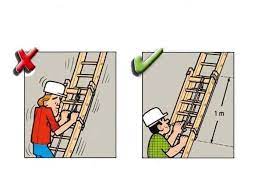 	- จัดให้มีพรมหรือที่เช็ดเท้าบริเวณเชิงบันได	- ขึ้นลงบันไดด้วยความระมัดระวัง อย่าวิ่ง เล่นหรือหยอกล้อกัน	- ขึ้นลงทางด้านขวาและจับราวบันไดทุกครั้ง	- ขณะขึ้นลงบันไดต้องมองขั้นบันไดทุกครั้ง	- อย่าขึ้นหรือลงบันไดเป็นกลุ่มใหญ่เวลาเดียวกันความปลอดภัยของโต๊ะ เก้าอี้ ตู้เก็บเอกสาร	- ลิ้นชักตู้เอกสารควรเปิดใช้ทีละชักและปิดทุกครั้งหลังเลิกใช้งาน	- ห้าม วางสิ่งของไว้ใต้โต๊ะทำงาน	- ห้าม เอนหรือพิงพนักงานเก้าอี้โดยให้รับน้ำหนักเพียงข้างใดข้างหนึ่ง	- ให้มีพื้นที่เคลื่อนย้ายเกาอี้เข้าออกที่สะดวก	- ห้าม วางวัสดุสิ่งของบนหลังตู้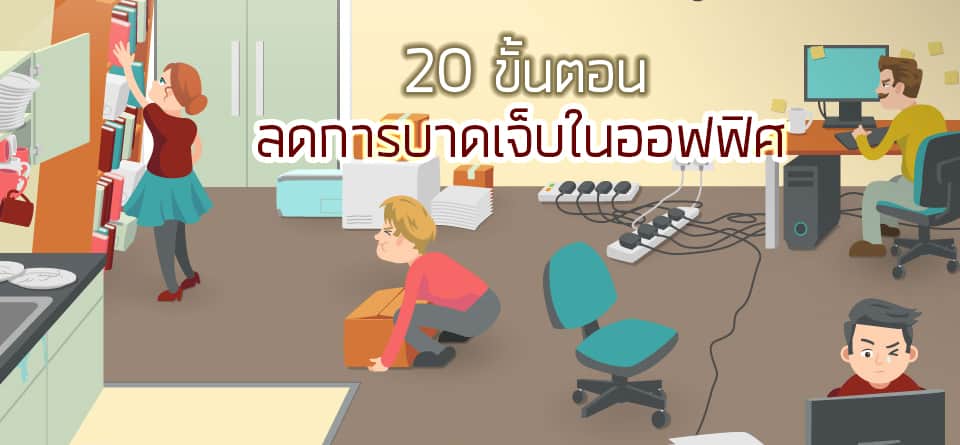 	- จัดเอกสารใส่ลิ้นชักตู้ทุกครั้งในการเปิดเพื่อป้องกันนิ้วถูกหนีบ	- การจัดวางตู้ต้องไม่เกะกะทางเดินความปลอดภัยในการใช้เครื่องใช้สำนักงาน	- ในขณะขนย้ายกระดาษควรระวังกระดาษบาดมือ	- ให้เก็บปากกาหรือดินสอ โดยการเอาปลายชี้ลง  หรือวางราบในลิ้นชัก	- ให้ทำการหุบขากรรไกร ที่เปิดซองจดหมาย ใบมีด คัตเตอร์ หรือของมีคมอื่นให้เข้าที่ก่อนเก็บ	- การใช้เครื่องตัดกระดาษ ต้องระวังนิ้วมือให้อยู่ห่างจากมีด	- การแกะลวดเย็บกระดาษให้ใช้ที่ดึง ห้ามใช้เล็บ	- ควรใช้บันไดเหยียบ เมื่อต้องการหยิบของในที่สูง ห้ามใช้กล่อง โต๊ะหรือเก้าอี้ติดล้อ	- หลักเลิกใช้งานให้ปิดไฟทุกดวง และตัดลงจรไฟฟ้าภายในห้องทำงาน เพื่อลดการใช้พลังงาน	- ห้าม ปรับแต่ง หรือเปลี่ยนแปลงส่วนประกอบของเครื่องใช้สำนักงานที่อาจก่อให้เกิดอันตรายในขณะ	  เครื่องกำลังทำงาน	- ห้าม ถอดอุปกรณ์ป้องกันอันตรายหรือเปิดแผงเครื่องใช้สำนักงานที่มีอันตรายโดยเด็ดขาด กรณี	  	  เครื่องขัดข้องให้ช่างมาทำการซ่อมแซมแก้ไข	- ให้ตัดกระแสไฟฟ้าของเครื่องใช้สำนักงานที่ใช้ไฟฟ้าทุกครั้ง เมื่อจะปรับแต่งเครื่องความปลอดภัยในการทำงานบนที่สูง	เมื่อมีการทำงานบนที่สูงมากกว่า 2 เมตรขึ้นไป จะต้องมีการแจ้งหรือติดประกาศให้ทราบทั่วกันและต้องกั้นเขตอันตรายเพื่อเตือนป้องกันพนักงาน	- หากมีอาการผิดปกติ เจ็บป่วยต้องหยุดทำงานและรายงานหัวหน้างานให้ทราบทันที	- บริเวณที่ไม่มีราวเกาะ หรือเครื่องป้องกันชนิดอื่นให้คาดเข็มขัดนิรภัย และก่อนใช้งานควรตรวจสอบ	  สภาพของเข็มขัดนิรภัยทุกครั้ง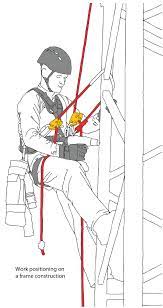 	- อย่างวางเครื่องมือและวัสดุอื่น ๆ ในตำแหน่งที่อาจจะตกลงมาได้	- อย่าโยนหรือขว้างเครื่องมือ หรือวัสดุอื่น ๆ ในตำแหน่งที่อาจจะตกลงมาได้ความปลอดภัยในการทำงานกับวัตถุอันตรายหรือสารเคมีวัตถุอันตราย หมายถึง วัตถุที่สามารถลกไหม้ได้ ติดไฟได้ และระเบิดได้ซึ่งวัตถุอันตรายเหล่านี้จะมีกฏหมายควบคุมพิเศษ และมีข้อบังคับในการทำงานโดยเฉพาะอีกด้วย	- พื้นที่จัดเก็บวัตถุอันตรายหรือสารเคมี ต้องมีการระบายอากาศที่ดี	- กำหนดผู้ที่สามารถเข้า – ออก พื้นที่และมีป้ายบ่งชี้  ชัดเจนไว้หน้าทางเข้า – ออก	- ห้าม ผู้ไม่มีหน้าที่เกี่ยวข้องเข้า – ออก พื้นที่จัดเก็บสารเคมีและวัตถุอันตรายเด็ดขาด	- ผู้ปฏิบัติงานต้องสวมใส่อุปกรณ์ PPE เช่น หน้ากาก แว่นตาถุงมือทุกครั้งก่อนเริ่มทำงาน	- ถ้าได้รับอุบัติเหตุ ผู้เข้าทำการช่วยเหลือจะต้องรีบขนย้ายผู้ป่ายออกไปสู่บริเวณที่โล่งโดยเร็วที่สุด และ	  ปฏิบัติตาม MSDS ของสารเคมีนั้น ๆ 	- หีบห่อหรือภารชนะบรรจุสารเคมีทกชนิดต้องมีสลากบ่งชี้ชัดเจน	- ก่อนทำงานต้องทราบชนิดและอันตรายที่อาจเกิดขึ้นจาก MSDS	- หลีกเลี่ยงการสัมผัสสารเคมีโดยตรง	- ห้าม รับประทานอาคาร เครื่องดื่ม หรือสูบบุหรี่ ขณะทำงานกับสารเคมี	- ก่อนทานอาหาร สูบบุหรี่ หรือเข้าห้องน้ำ ต้องถอดอุปกรณ์ป้องกันอันตราย และล้างมือให้สะอาด	  ก่อนทุกครั้ง	- ห้าม ผู้ที่ไม่มีหน้าที่เกี่ยวข้องทำงานเกี่ยวกับสารเคมี	- หากสารเคมีหก ต้องรายงานผู้บังคับบัญชา ทำการกำจัดตามวิธีแนะนำของคู่มือ	- อุปกรณ์ป้องกันอันตรายที่ใช้แล้วต้องทำความสะอาด หรือทำลายทิ้งตามคำแนะนำ	- เมื่อทำงานเสร็จต้องล้างมือ อาบน้ำ และผลัดเปลี่ยนเสื้อผ้า	- การเก็บสารเคมีควรแยกเก็บให้เป็นระเบียบตามชนิดและประเภท ของสารเคมี	- เมื่อสารเคมีกระเด็นโดนผิวหนัง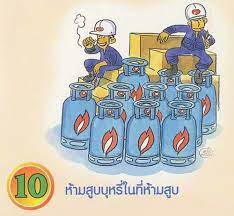 		* รีบล้างบริเวณที่โดนสารเคมีทันทีให้ล้างอย่างน้อย 15 นาที		* ถอดเสื้อผ้าที่ถูกสารเคมีออกทันที หากรุนแรงมาให้ล้างน้ำอีกครั้ง	- เมื่อสารเคมีกระเด็นเข้าตาควรปฏิบัติ ดังนี้		* ไปที่อ่างล้างตาฉุกเฉินที่ใกล้ที่สุด		* ลืมตาตลอดเวลาในน้ำ โดยให้น้ำไหลผ่านตามประมาณ 15 นาที		* รีบพบแพทย์หรือพยาบาลทันทีจัดเก็บวัสดุดูดซับสารเคมีหลังทำความสะอาดพื้นที่ เขียนป้ายบ่งชี้และแยกทิ้งตามประเภท/ชนิดของขยะความปลอดภัยในการเคลื่อนย้ายวัสดุสิ่งของหรือยกของหนัก	การยกสิ่งของ หรือเคลื่อนย้ายสิ่งของใด ๆ จะต้องรู้จักวิธีที่ถูกต้อง หากทำไม่ถูกวิธีแล้วอาจก่อให้เกิดอันตรายได้ ซึ่งการยกของหนักตามมาตรฐานและข้อกำหนดตามกฎหมาย มีการแบ่งประเภทไว้ ดังนี้พนักงานขาย 	ต้องยกของหนักไม่เกิน	50 กิโลกรัมพนักงานหญิง	ต้องยกของหนักไม่เกิน	25 กิโลกรัมทั้งชายและหญิง  หากต้องยกของหนักเกินที่กำหนด  จะต้องหาคนช่วย หรือต้องใช้เครื่องทุ่นแรงในการช่วยยกการเคลื่อนย้ายสิ่งของมีวิธีที่แตกต่างกันไป ดังนี้การเคลื่อนย้ายด้วยมือ	- พิจารณาดูความสามารถด้านร่างกายของตัวเอง “ยกไหวหรือไม่”	- วางเท้าให้ห่างจากวัตถุประมาณ 8 – 12 นิ้ว แยกขาออกเล็กน้อย เพื่อการทรงตัวที่ดี	- ย่อตัวลงหรือนั่งยอง ๆ โดยให้หลังตรง แล้วจับของนั้นให้มั่นคงด้วยฝ่ามือ	- ยกวัตถุขึ้นตรง ๆ โดยให้เข่าเป็นส่วนที่รับน้ำหนักหลังตรงให้ใช้กำลังขาอย่าใช้กำลังของส่วนหลังเป็น	  อันขาด	- การวางวัตถุลง ก็ให้ใช้หลักการเดียวกันกับการยกของขึ้นการเคลื่อนย้ายด้วยรถเข็น หรือเครื่องทุ่นแรง	รถเข็นโดยทั่วไปมีอยู่ 4 ล้อ หากน้ำหนักบรรทุกเขา ควรใช้รถเข็น 2 ล้อ ถ้าน้ำหนักมากควรใช้ 4 ล้อ หรือใช้ Hand Lift	- การเข็นรถเข็น ควรใช้ดัน ไม่ควรดึงให้เลื่อน	- ห้าม วางของบนรถเข็นสูงเกินไป จะทำให้มองไม่เห็นทาง หรือทำให้ของตกหล่นเสียหาย	- การเข็นรถ ลงทางที่ลาดชัน อาจจะเกิดอันตรายได้ต้องมีคนช่วยพยุง หรือลดการไหลของรถความปลอดภัยในการทำงานเกี่ยวกับไฟฟ้า	การปฏิบัติงานที่เกี่ยวกับอุปกรณ์ เครื่องมือ เครื่องตรวจวัดไฟฟ้า จำเป็นต้องมีใบอนุญาตปฏิบัติงานรวมทั้งผู้ที่ผ่านการฝึกอบรม หรือผู้ที่ได้รับมอบหมายเท่านั้นที่สามารถทำงานเกี่ยวกับไฟฟ้า ซ่อมหรือต่อวงจรเครื่องมือไฟฟ้าได้	- พนักงานที่ทำงานเกี่ยวกับการซ่อมแซม ต่อเติม ติดตั้งอุปกรณ์ไฟฟ้าต้องสวมเสื้อผ้าที่แห้ง และสวม	  รองเท้าพื้นยางพร้อมทั้งตัดกระแสไฟฟ้า	- เครื่องมือที่ใช้งานกับไฟฟ้าชนิดมือจับ ต้องมีฉนวนซึ่งอยู่ในสภาพดีที่ด้ามจับไม่ควรนำอุปกรณ์ไฟฟ้าที่	  ชำรุดมาใช้งาน จนกว่าจะได้รับการซ่อมแซมให้เรียบร้อย	- ในกรณีที่มีการปฏิบัติงานตรวจสอบ ซ่อมแซม หรือติดตั้งไฟฟ้าต้องตัดสวิตซ์ ล็อคกุญแจ และ     	  แขวนป้าย	- ไม่นำอุปกรณ์ไฟฟ้าที่ชำรุดมาใช้งานจนกว่าจะได้รับการซ่อมแซมให้เรียบร้อย	- ตรวจสอบอุปกรณ์ป้องกันไฟฟ้าดูด ไฟฟ้ารั่ว ก่อนใช้อุปกรณ์นั้น ๆ เสมอ	- การเปิดหรือปิดระบบไฟฟ้า ต้องแน่ใจก่อนว่าปลอดภัยแล้ว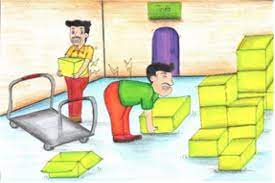 	- ปฏิบัติตามระเบียบอย่างเคร่งครัดเมื่อทำงานในพื้นที่อันตราย	- ห้าม ใช้บันไดโลหะ และวัสดุอื่นที่เป็นสื่อไฟฟ้าขณะทำงานเกี่ยวกับไฟฟ้า	- ห้าม ปฏิบัติงานขณะที่ยังมีกระแสไฟฟ้าอยู่ในระบบโดยเด็ดขาด แต่ถ้าไม่สามารถหลักเลี่ยงได้จะต้อง	  มีพนักงานอีกคนหนึ่ง อยู่ด้วยในขณะปฏิบัติงาน	- ก่อนการลงมือปฏิบัติงานที่เกี่ยวกับไฟฟ้าต้องปฏิบัติ ดังนี้		* ตัดการจ่ายกระแสไฟฟ้าเข้าสู่วงจรทุกครั้ง		* ต้องมีป้ายแขวนอธิบายการทำงาน ณ ตำแหน่งที่มีการหยุดทำงานของเครื่อง	- เมื่อทำงานเกี่ยวกับไฟฟ้าเรียบร้อยแล้วต้องปฏิบัติ ดังนี้		* ตรวจสอบให้แน่ใจว่าสายดิน และการทำงานได้ตามปกติเหมือนเดิม		* ติดตั้ง หรือปิดฝาครอบ และรอยต่อต่าง ๆ ให้เรียบร้อยก่อนที่จะจ่ายกระแสไฟฟ้า		* เมื่อเครื่องไฟฟ้าหรืออุปกรณ์ไฟฟ้าที่ถูกจะเริ่มเดินเครื่องใหม่ จำเป็นต้องให้พนักงาน 2 คน		ประสานงานกันที่จุดหยุดการทำงานของเครื่อง เพื่อให้แน่ใจว่าจะสามารถปฏิบัติการได้อย่าง	ถูกต้องความปลอดภัยในการใช้เครื่องถ่ายเอกสาร	- เครื่องถ่ายเอกสารควรจัดวางไว้ในที่มีการระบายอากาศอย่างเพียงพอ	- ถ้าเครื่องถ่ายเอกสารอยู่ในห้องปิดมิดชิด ควรมีระบบการระบายอากาศเฉพาะที่ติดตั้งอยู่	- ควรมีพื้นที่ว่าง ๆ รอบเครื่องถ่ายเอกสาร เพียงพอสำหรับการไหลเวียนของอากาศและอำนวยความ	  สะดวกในการซ่อมบำรุง	- เครื่องถ่ายเอกสารได้รับการซ่อมบำรุงอย่างสม่ำเสมอ	- ระดับความสูงของพื้นที่หน้างานของเครื่องถ่ายเอกสารอยู่ในระดับที่เหมาะสม หรือระดับที่สบาย	  สำหรับผู้ใช้งานทั่วไป (ระดับที่สบายคือระดับเดียวกับระดับข้อศอกหรือต่ำกว่าเล็กน้อย)	- ในกรณีจำเป็น ควรมีการจัดเตรียมโต๊ะทำงานสำหรับวางเอกสารที่มีระดับความสูงที่สบายต่อการ    	  ใช้งาน	- ถ่ายเอกสารทุกครั้งควรปิดฝาครอบให้สนิท หากไม่สามารถปิดได้ควรหลีกเลี่ยงการมองที่กระจก	    	  ต้นฉบับ	- ติดตั้งพัดลมดูดอากาศเฉพาะที่ในห้องถ่ายเอกสาร	- สวมถุงมือขณะเติมหรือเคลื่อนย้ายผงหมึก ในกรณีจำเป็นควรใส่หน้ากากกันฝุ่นเคมี และขอเอกสาร	  ข้อมูลเคมีภัณฑ์ (MSDS) จากผู้ผลิตหรือผู้จำหน่าย	- ผงหมึกที่ใช้แล้วนำไปกำจัดลงในภารชนะปิดมิดชิด รวมไปถึงผงหมึกที่หกเลอะเทอะหรือฟุ้งกระจาย	  ขณะเติมผลหมึกด้วย	- เลือกซื้อเครื่องถ่ายเอกสารที่มีระบบเติมผงหมึกที่ปลอดภัยและมีภารชนะบรรจุเศษผงหมึกภายใน	  เครื่อง และระบบตัดการทำงานอัตโนมัติเมื่อภาชนะบรรจุเศษผงหมึกเติมแล้ว	- มีการบำรุงรักษาเครื่องเป็นประจำ	- ไม่ควรวางเครื่องถ่ายเอกสารในห้องทำงาน ควรจัดแยกไว้ในที่เฉพาะ หรือไว้ที่มุมห้องไกลจาก	  	  คนทำงาน และมีการระบายอากาศที่เหมาะสม	- ผู้ซ่อมบำรุงเครื่องถ่ายเอกสารควรสวมถึงมือแบบใช้แล้วทิ้ง ขณะทำงานและหลีกเลี่ยงการสัมผัส	 	  โดยตรงกับลูกกลิ้งด้วย	- ไม่ควรมีผู้ใดต้องทำงานถ่ายเอกสารทั้งวัน โดยเฉพาะอย่างยิ่งผู้ที่มีระบบทางเดินหายใจ	- ผู้ที่มีหน้าที่เกี่ยวข้องกับการถ่ายเอกสาร ควรได้รับการแนะนำอบรมวิธีการใช้ การเปลี่ยนถ่ายผงหมึก	  รวมทั้งการกำจัดผงหมึก ฯลฯความปลอดภัยในการใช้งานเครื่องคอมพิวเตอร์	- ตำแหน่งของคอมพิวเตอร์ ไม่ควรวางคอมพิวเตอร์ไว้ในที่มีแสงสะท้อนมากเนื่องจากแสง สะท้อนเข้า	  ตาทำให้เสียสายตาได้	- ระดับของจอภาพควรปรับระดับจอภาพให้อยู่ในแนวต่ำกว่าระดับสายตาเล็กน้อยจะได้ มองหน้าจอ	  ได้อย่างสบายตา	- การนั่ง ควรนั่งห่างจากตัวเครื่องประมาณ 2 – 2.5 ฟุต นั่งลำตัวให้ตรง ในท่าที่สบายให้แผ่นหลัง	  พอดีกับพนักพิงเก้าอี้	- การวางข้อศอก ควรวางข้อศอกให้อยู่ในแนวเดียวกับระดับการพิมพ์	- การวางเท้า ควรวางเท้าให้พอดีกับพื้นราบ	- การพักสายตาในระหว่างที่ใช้เครื่องควรมีการพักสายตาเป็นระยะการทำความสะอาดระบบคอมพิวเตอร์	-  ไม่ควรทำความสะอาดเครื่องคอมพิวเตอร์ในขณะที่เครื่องยังเปิดอยู่ ถ้าคุณจะทำความสะอาดเครื่อง 	  ควรปิดเครื่องทิ้งไว้ 5 นาที ก่อนลงมือทำความสะอาด	- อย่าใช้ผ้าเปียก ผ้าชุ่มน้ำ เช็ดคอมพิวเตอร์อย่างเด็ดขาด ใช้ผ้าแห่งดีกว่า	- อย่าใช้สบู่ น้ำยาทำความสะอาดใด ๆ กับคอมพิวเตอร์เพราะจะทำให้ระบบของเครื่องเกิดความ	   	  เสียหาย	- ไม่ควรฉีดสเปรย์ใด ๆ ไปที่คอมพิวเตอร์ แป้นพิมพ์ และอุปกรณ์ต่าง ๆ 	- ไม่ควรใช้เครื่องดูดฝุ่นกับคอมพิวเตอร์ และอุปกรณ์ประกอบอื่น ๆ 	- ถ้าคุณจำเป็นต้องทำความสะอาดเครื่องคอมพิวเตอร์ โปรดใช้อุปกรณ์ทำความสะอาด ที่คู่มือแนะนำ	  ไว้เท่านั้น	- ไม่ควรดื่มน้ำชา กาแฟ เครื่องดื่มต่าง ๆ ในขณะที่ใช้คอมพิวเตอร์	- ไม่ควรกินของคบเคี้ยวหรืออาหารใด ๆ ขณะทำงานด้วยเครื่องคอมพิวเตอร์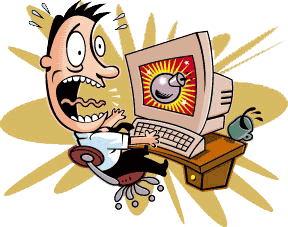 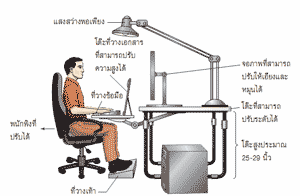 